بيروت، لبنان، أيلول ٢٠١٧—يسرّ متحف نقولا سرسق الإعلان عن معرضيه القادمين: "ثماني روايات من مجموعة متحف سرسق" و"تقسيمات وألوان: تحيّة إلى أمين الباشا".الافتتاح يوم الخميس ١٤ أيلول ٢٠١٧ من الساعة ١٨:٠٠ إلى ٢١:٠٠. الدعوة عامّة والدخول مجاني.ثماني روايات من مجموعة متحف سرسق | صالات المجموعة الدائمة، الطابق الثانيالافتتاح يوم الخميس ١٤ أيلول ٢٠١٧ من الساعة ١٨:٠٠ إلى ٢١:٠٠أعمال المجموعة الدائمة، التي اقتناها متحف سرسق أو قُدِّمَت إليه منذ افتتاحه عام ١٩٦١، هي في غالبيتها عبارة عن لوحات، وأعمال فنية غرافيكية، ومنحوتات، وسواها من الأغراض الثلاثية الأبعاد.
يتمحور العرض الجديد للمجموعة الدائمة حول ثماني حكايات يرويها ٢٣ فنانًا يتحاورون أحيانًا في ما بينهم حول موضوع واحد، أو يتحاججون فيدحض أحدهم آراء الآخر ويتجاهلون بعضهم بعضًا. لقد نُسِجت هذه الروايات انطلاقًا من بحثٍ أُجري في أرشيفات متحف سرسق. يقترح البحث، وهو ليس شاملً على الإطلاق، حكاية مجزّأة في الزمان والمكان.إلى جانب هذه الفصول الثمانية التي تُقرأ وكأنها أبوابٌ مفتوحة على تأمّلٍ أكثر أهمية، يُخصَّص جزءٌ للأعمال التي اقتناها المتحف وتلك التي وُهِبت إليه في الأعوام الأخيرة، والتي سيتم عرضها بالتناوب.لمزيد من المعلومات عن معرض "ثماني روايات من مجموعة متحف سرسق" يرجى الإِتصال بموريل نبيل قهوجي (muriel.kahwagi@sursock.museum)تقسيمات وألوان: تحيّة إلى أمين الباشا | صالات المجموعة الدائمة، الطابق الأول
بالتعاون مع مؤسّسة أمين الباشا
بدعم من البنك اللبناني الفرنسيالافتتاح يوم الخميس ١٤ أيلول ٢٠١٧ من الساعة ١٨:٠٠ إلى ٢١:٠٠
يستمرّ المعرض لغاية ١٢ آذار ٢٠١٨معرض «تقسيمات وألوان: تحية إلى أمين الباشا » هو المعرض الأول في سلسلة من المعارض التي نوجّه من خلالها تحيةً إلى فنانين ذوي حضور في مجموعة متحف سرسق. تتلقّى هذه السلسلة من المعارض الدعم من البنك اللبناني الفرنسي.يتضمن مجموعة من اللوحات الزيتية، واللوحات بالألوان المائية، والمعروضات المصنوعة من الخشب المطلي بالألوان، التي أُنجِزت في فترة تمتد من الستينات حتى العقد الأول من القرن الحادي والعشرين.تجاربه التي تمحورت حول أربع تيمات رئيسية: اللوحات التجريدية والمناظر الطبيعيّة؛ الفنتاستيك؛ العشاء الأخير والدين؛ والموسيقى. ترصد تلك المواضيع تحولات مساره الفني التصاعدي: من مناخات التجريد وعتبات التعبير المتحررة إلى جمالية أسلبة الألحان اللونية المرتجلة التي تؤسس لعالم جديد من التناغم في صياغة الأشكال.بالتزامن مع المعرض تُطبع منشورة من ١٦ صفحة تتضمّن نصوص بقلم الفنّان والناقد الفني فيصل سلطان.أمين الباشا
ولد في ١٩٣٢، بيروت، لبنان -- يعيش ويعمل في بيروت، لبنان
تشمل أعمال أمين الباشا اللوحات، الرسومات، المنحوتات، والكتابة. تمّم دراسته في الأكاديمية اللبنانية للفنون الجميلة )ألبا( عام ١٩٥٧ ، وحاز في العام ١٩٥٩ منحة من السفارة الفرنسية لمتابعة الدراسة في باريس في المدرسة الوطنية العليا للفنون وفي أكاديمية الغراند شوميير. زينت رسوم الباشا دواوين العديد من الشعراء، منهم آلان جوفروي، ليوبولد سيدار سنغور، وناديا تويني. وله إنجازات مميزة في فن الموزاييك والسجاديات والمجوهرات، ابرزها جداريات ال Club des  artistes في فينسين، عام ١٩٦٥ والموزاييك الذي نفذّه في كنيسة سان مارتينو ليليانو عام ١٩٧٩. عُرضت أعماله في معارض عديدة، منها بينالي الاسكندريّة؛ المتحف الوطني للفن الحديث (باريس)؛ بينالي كونش (باريس)؛ وغاليري كرايسلر (مدريد). حاز على العديد من الجوائز، أبرزها جائزة الحب، وجائزة المدينة الأزلية  .Città Eterna
فيصل سلطان
ولد في ١٩٤٦، طرابلس، لبنان -- يعيش ويعمل في بيروت، لبنان
فيصل سلطان فنان وناقد وباحث في الفنون التشكيليّة. حائز على دبلوم دراسات عليا في الرسم والتصوير من معهد الفنون الجميلة - الجامعة اللبنانية العام ١٩٧٣، وعلى دكتوراه في الفنون التشكيلية من جامعة باريس العام ١٩٨٨ . شارك في العديد من المطبوعات، منها كتاب موسوعي بعنوان «أربعمائة سنة من ثقافة الحرية في لبنان ». كما وصدر له كتاب موسوعي عن الفن في لبنان بعنوان "كتابات مستعادة من ذاكرة فنون بيروت" (٢٠١٣). تضمن الكتاب ابرز المقالات والدراسات الفنية التي نشرت له في السفير ما بين ١٩٧٦ و١٩٩٣.لمزيد من المعلومات عن معرض " تقسيمات وألوان: تحيّة إلى أمين الباشا" يرجى الإِتصال بموريل نبيل قهوجي (muriel.kahwagi@sursock.museum)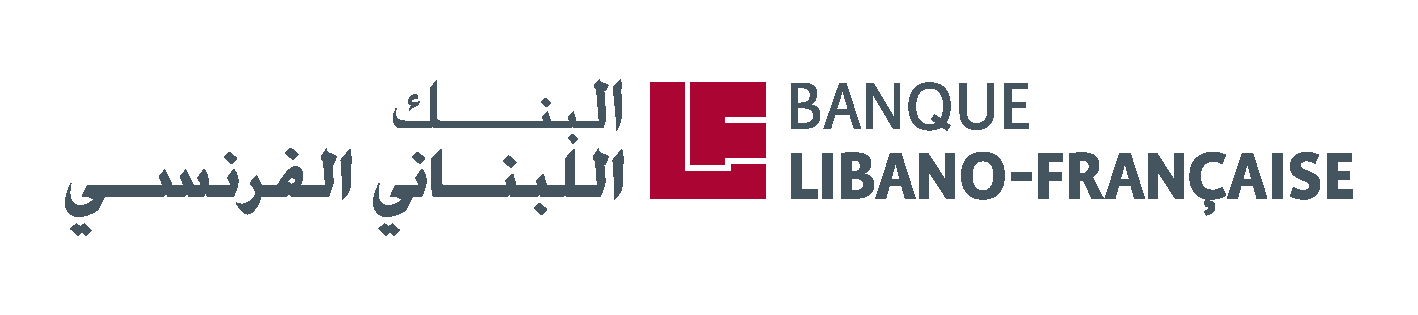 عن متحف سرسقمتحف نقولا إبرهيم سرسق هو متحف للفن الحديث والمعاصر يقوم في قلب بيروت منذ افتتاحه في العام ١٩٦١، غايته جمع الأعمال الفنيّة المحليّة والعالميّة والمحافظة عليها وعرضها.ونسعى في المتحف، من خلال مجموعتنا وأرشيفنا ومعارضنا وبرامجنا الموجّهة للجمهور، إلى نشر المعرفة المتعلّقة بالممارسات الفنيّة في المنطقة، واستطلاع الأعمال التي تعكس لحظتنا الراهنة. ومن أهدافنا أيضًا، دعم إنتاج الفنون المحليّة، وخلق منبرًا للتحاور والتجريب في الفن والأفكار، وبثّ الوعي في أوساط جمهور متنوّع وتحفيزه بأساليب جديدة وغير متوقّعة.أوقات الدخول ودوام العمليفتح المتحف يوميًّا من الساعة ١٠:٠٠ إلى ١٨:٠٠الخميس من الساعة  ١٢:٠٠ إلى ٢١:٠٠يقفل أيّام الثلثاءالدخول إلى متحف سرسق مجاني.العنوانمتحف سرسق
شارع مطرانيّة الروم الأُرثودوكس
الأَشرفية
 بيروت٥٥٠٩ ٢٠٧١+961 1 202 001ت:لمزيد من المعلومات يرجى الإِتصال بـ
موريل نبيل قهوجي، رئيسة قسم الإِعلام
muriel.kahwagi@sursock.museum